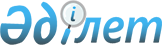 "Нысаналы топтарға жататын адамдардың қосымша тізбесін белгілеу туралы" Алматы облысы Қапшағай қаласы әкімдігінің 2015 жылғы 09 қарашадағы № 599 қаулының күшін жою туралыАлматы облысы Қонаев қаласы әкімдігінің 2023 жылғы 26 желтоқсандағы № 1292 қаулысы
      Қазақстан Республикасының Әлеуметтік кодексіне, "Қазақстан Республикасындағы жергілікті мемлекеттік басқару және өзін-өзі басқару туралы" Қазақстан Республикасы Заңының 37 – бабы 8-тармағына сәйкес Қонаев қаласының әкімдігі ҚАУЛЫ ЕТЕДІ:
      1. "Нысаналы топтарға жататын адамдардың қосымша тізбесін белгілеу туралы" Алматы облысы Қапшағай қаласы әкімдігінің 2015 жылғы 09 қарашадағы № 599 қаулының күші жойылды деп танылсын.
      2. Осы қаулының орындалуын бақылау жетекшілік ететін Қонаев қаласы әкімінің орынбасарына жүктелсін.
					© 2012. Қазақстан Республикасы Әділет министрлігінің «Қазақстан Республикасының Заңнама және құқықтық ақпарат институты» ШЖҚ РМК
				
      Қала әкімі 

Н. Құматаев
